santa María de MaipúDepartamento de artes, tecnología y música.Correo: musicaprimerciclo.smm@gmail.comCanal de YouTube: Departamento de Artes SMM.                  Nivel: Tercero Básico    Link: https://youtu.be/ZrZV78QZHt4Guía de autoaprendizaje Nº14 MÚSICANombre_______________________________________ Curso: _______ Fecha: ______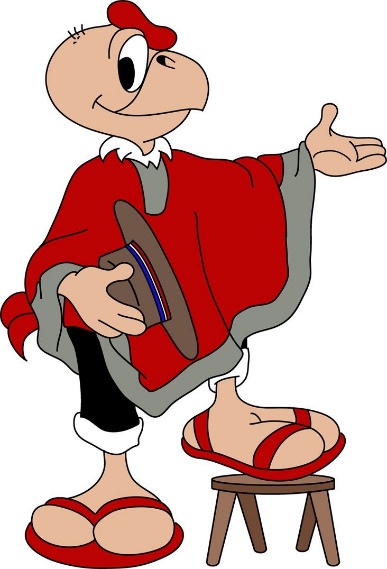 Actividad: escucha la siguiente canción, luego une y pinta y escribe el nombre de los instrumentos que se escuchan.https://www.youtube.com/watch?v=CXWwGbuG_nQ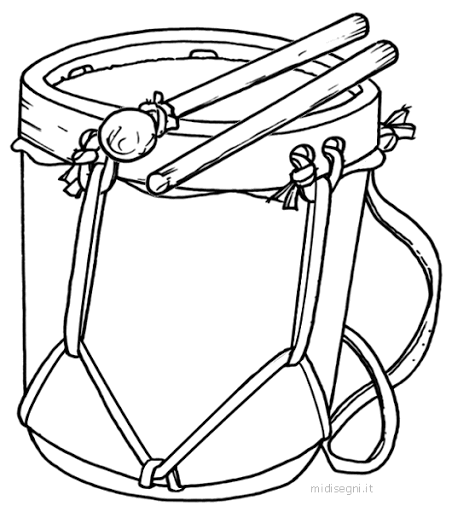 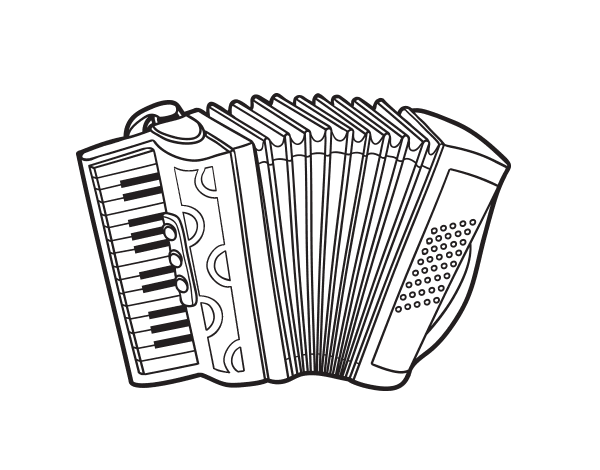 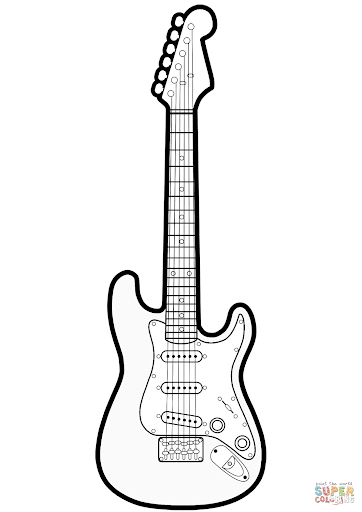 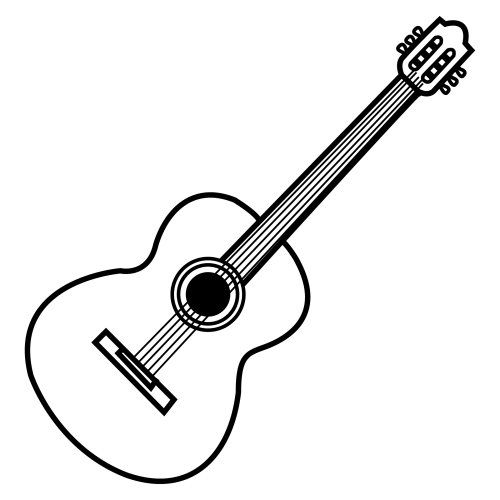 _______Bombo______						_____Acordeón__________	______________						_________Guitarra______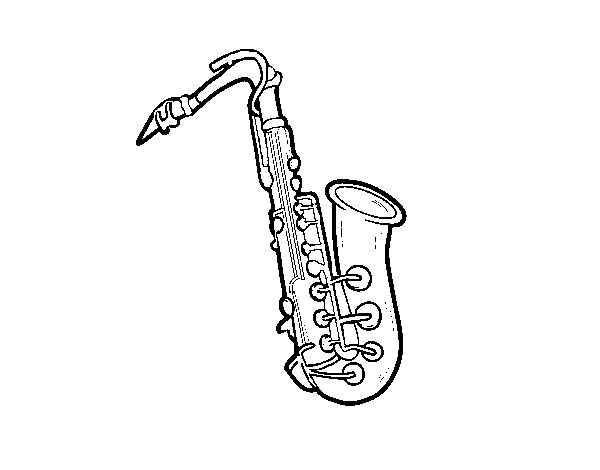 						________________Actividad: une la imagen de la danza tinku, a la zona que pertenece. Escribe el nombre de la zona.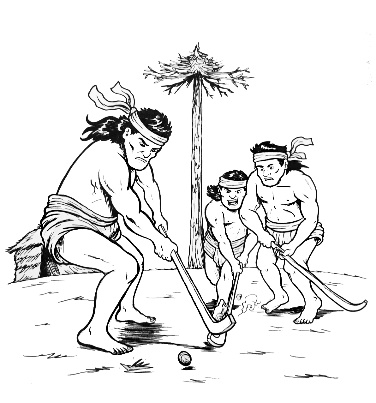 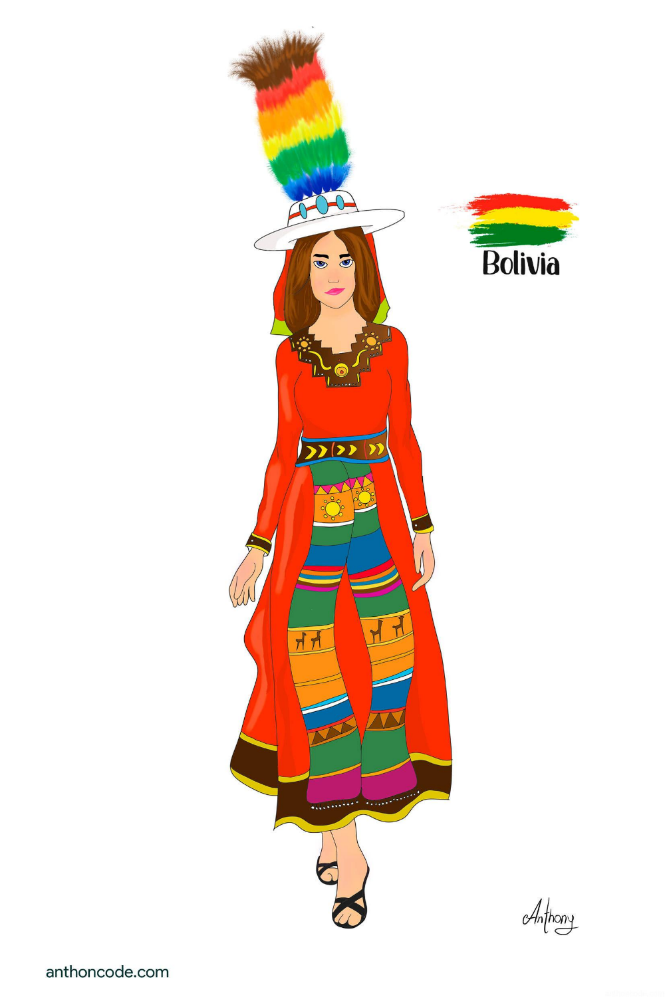 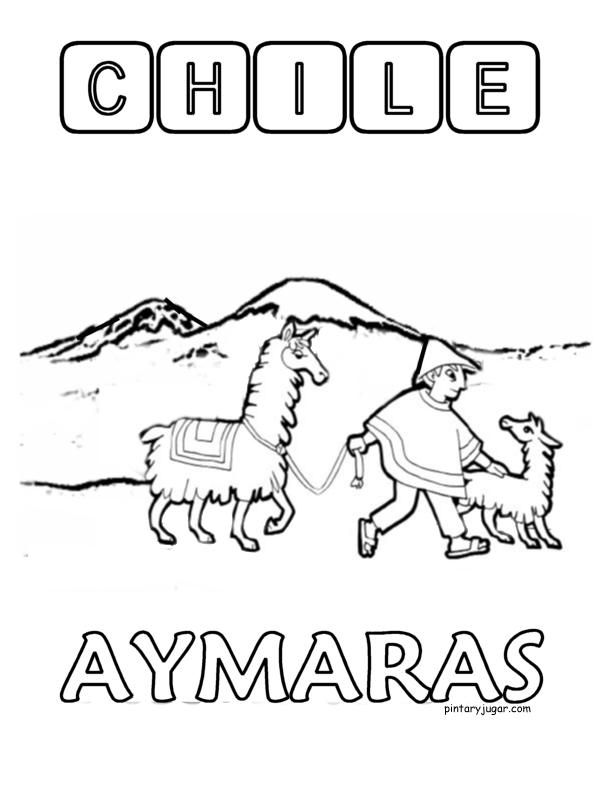 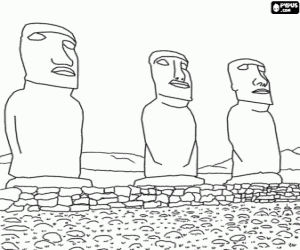 Zona norteMazamorrita (letra)Mazamorra me han pedí’o,
mazamorra voy a dar,
mazamorra al mediodía,
mazamorra al cenar.

Mazamorrita con tres patitas
le quito una, le quedan dos,
mazamorrita sí,
mazamorrita no.

Anoche me robé un toro,
compré un sitio y lo maté,
la carne me la comí
y en el cuero me embarqué.

Mazamorrita se le antoja’o
tomar mate con un solda’o.
Mazamorrita se le antoja’o
tomar mate a pie pela’o.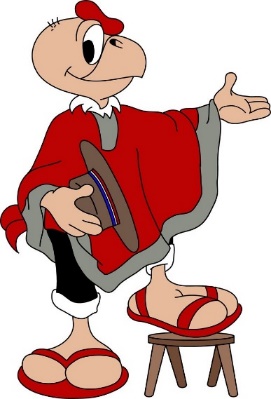 